О внесении изменений в постановлениеадминистрации городского поселения Приобье от 21.01.2015 года № 3 «Об утверждении Положения об организации ритуальныхуслуг и содержании мест захоронения на территории  городского поселения Приобье»В соответствии с Федеральным законом Российской Федерации от 12.01.1996 № 8-ФЗ «О погребении и похоронном деле», ГОСТ 32609-2014 Услуги бытовые. Услуги ритуальные. Термины и определения, руководствуясь экспертным заключением от 03.08.2017 года № 01.03-М-312 Аппарата Губернатора Ханты-Мансийского автономного округа-Югры Управления государственной регистрации нормативных правовых актов:	1. Внести в постановление администрации городского поселения Приобье от 21.01.2015 года № 3 «Об утверждении Положения об организации ритуальных услуг и содержании мест захоронения на территории городского поселения Приобье», следующие изменения:1.1. Пункт 1.4 изложить в новой редакции:«1.4. Входная зона кладбища - функционально-территориальная зона кладбища и (или) крематория, на которой предусмотрены въезды-выезды для автотранспорта и входы-выходы для посетителей, салон-магазин, автостоянки и остановки общественного транспорта, справочно-информационные стенды, цветочные киоски и места продажи цветов, общественные туалеты, скамьи, питьевые фонтанчики, показательные участки оформления захоронения. Зона захоронений - функционально-территориальная зона кладбища и (или) крематория, на которой осуществляется погребение. Зеленая защитная зона - зона, разделяющая застройку территории общего пользования и объекта похоронного назначения, представляющая собой часть территории кладбища по его периметру с плотной полосой насаждений деревьев.Кладбище - объект похоронного назначения, предназначенный для погребения останков и праха умерших или погибших.Намогильное сооружение (надгробие)-архитектурно-скульптурное сооружение, содержащее мемориальную информацию, предназначенное для увековечивания памяти умерших или погибших и устанавливаемое на месте захоронения. Намогильное сооружение может представлять собой памятник в виде стелы, обелиска, плиты, скульптуры, камня, а также - крест. Может быть построено в виде крытого склепа, пантеона, мавзолея, имеющих внутренние пространства или помещения, в т.ч. в форме ротонды, а также в виде саркофага.Регистрационный знак на могиле - табличка с указанием фамилии, имени и отчества захороненного, дат его рождения и смерти.Родственная могила (родственное захоронение) - могила, в которой захоронен родственник умершего.         Иные понятия, используемые в настоящем Положении, применяются в тех же значениях, что и в нормативных правовых актах Российской Федерации, Тюменской области, Ханты-Мансийского автономного округа-Югры и муниципальных правовых актах администрации городского поселения Приобье.».1.2. Заголовок раздела 4 изложить в новой редакции:«4. Организация погребения»1.3. Пункт 7.3 раздела 7 изложить в новой редакции:«7.3. Услуги по гарантированному перечню предоставляются специализированной службой по заявлению супруга, близкого родственника, иных родственников, законного представителя умершего или иного лица, взявшего на себя обязанность осуществить погребение умершего, либо по заявлению медицинской организации в отношении умершего, не имеющего супруга, близких родственников, иных родственников либо законного представителя умершего или при невозможности осуществить ими погребение, а также при отсутствии иных лиц, взявших на себя обязанность осуществить погребение, и погребение  умершего, личность которого не установлена органами внутренних дел в определенные законодательством Российской Федерации сроки, по представлению свидетельства о смерти, выданного органами записи актов гражданского состояния.».                                                                                                                             1.3. Пункт 7.4 раздела 7 изложить в новой редакции:          «7.4. Стоимость услуг, предоставляемых согласно гарантированному перечню услуг по погребению, определяется органами местного самоуправления муниципального района, на основании соглашения о передаче полномочий органам местного самоуправления,  по согласованию с соответствующими отделениями Пенсионного фонда Российской Федерации и Фонда социального страхования Российской Федерации, органами государственной власти  Ханты-Мансийского автономного округа-Югры и возмещается специализированной службе по вопросам похоронного дела в порядке, установленном действующим законодательством.».	2. Настоящее постановление обнародовать путем размещения на информационном стенде в здании администрации городского поселения Приобье и в помещении МКУ «Приобская библиотека семейного чтения» муниципального образования городское поселение Приобье, а также разместить на официальном сайте муниципального образования городское поселение Приобье в информационно-телекоммуникационной сети «Интернет».3.  Настоящее постановление вступает в силу со дня его обнародования.4.  Контроль за выполнением настоящего постановления оставляю за собой.Глава городского поселения Приобье                                                     Е.Ю. Ермаков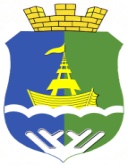 АДМИНИСТРАЦИЯ   ГОРОДСКОГО   ПОСЕЛЕНИЯ   ПРИОБЬЕОктябрьского районаХанты-Мансийского автономного округа-ЮгрыПОСТАНОВЛЕНИЕ  АДМИНИСТРАЦИЯ   ГОРОДСКОГО   ПОСЕЛЕНИЯ   ПРИОБЬЕОктябрьского районаХанты-Мансийского автономного округа-ЮгрыПОСТАНОВЛЕНИЕ  АДМИНИСТРАЦИЯ   ГОРОДСКОГО   ПОСЕЛЕНИЯ   ПРИОБЬЕОктябрьского районаХанты-Мансийского автономного округа-ЮгрыПОСТАНОВЛЕНИЕ  АДМИНИСТРАЦИЯ   ГОРОДСКОГО   ПОСЕЛЕНИЯ   ПРИОБЬЕОктябрьского районаХанты-Мансийского автономного округа-ЮгрыПОСТАНОВЛЕНИЕ  АДМИНИСТРАЦИЯ   ГОРОДСКОГО   ПОСЕЛЕНИЯ   ПРИОБЬЕОктябрьского районаХанты-Мансийского автономного округа-ЮгрыПОСТАНОВЛЕНИЕ  АДМИНИСТРАЦИЯ   ГОРОДСКОГО   ПОСЕЛЕНИЯ   ПРИОБЬЕОктябрьского районаХанты-Мансийского автономного округа-ЮгрыПОСТАНОВЛЕНИЕ  АДМИНИСТРАЦИЯ   ГОРОДСКОГО   ПОСЕЛЕНИЯ   ПРИОБЬЕОктябрьского районаХанты-Мансийского автономного округа-ЮгрыПОСТАНОВЛЕНИЕ  АДМИНИСТРАЦИЯ   ГОРОДСКОГО   ПОСЕЛЕНИЯ   ПРИОБЬЕОктябрьского районаХанты-Мансийского автономного округа-ЮгрыПОСТАНОВЛЕНИЕ  АДМИНИСТРАЦИЯ   ГОРОДСКОГО   ПОСЕЛЕНИЯ   ПРИОБЬЕОктябрьского районаХанты-Мансийского автономного округа-ЮгрыПОСТАНОВЛЕНИЕ  АДМИНИСТРАЦИЯ   ГОРОДСКОГО   ПОСЕЛЕНИЯ   ПРИОБЬЕОктябрьского районаХанты-Мансийского автономного округа-ЮгрыПОСТАНОВЛЕНИЕ  «18»сентября2017г.№437п.г.т. Приобьеп.г.т. Приобьеп.г.т. Приобьеп.г.т. Приобьеп.г.т. Приобьеп.г.т. Приобьеп.г.т. Приобьеп.г.т. Приобьеп.г.т. Приобьеп.г.т. Приобье